ЛОГОВИЧОК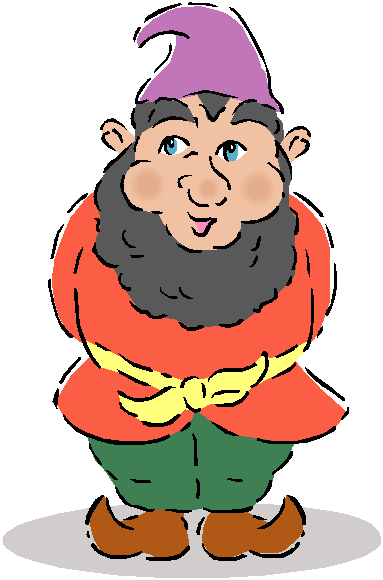 Полезная логопедическая газета для взрослых и детейИздательский дом “Дом Сказки”  сентябрь 2016Дети с нарушениями развития, безусловно, нуждаются в квалифицированной помощи коррекционного педагога. Но в не меньшей степени им нужна адекватная помощь родителей. При отсутствии достаточно эффективного и раннего скрининга развития ребенка именно родители, заподозрив отставание или нарушение в развитии, должны обратиться за помощью к специалистам и сами активно включиться в коррекционную работу. Ведь никто лучше мамы и папы не найдет оптимального подхода к ребенку и никто так остро не заинтересован в конечном результате. Поэтому нужно повышать компетентность родителей в вопросах развития и здоровья детей.Нам как практикующим логопедам, работающим в детском саду комбинированного вида, часто приходится сталкиваться с ситуацией, когда родители 4–5, а иногда и 6-летних детей не подозревают о серьезности нарушений речи и психического развития, считая, что у их ребенка все в порядке. Предложение перевести ребенка в логопедическую группу пугает многих родителей, воспринимается как трагедия. Бывает, они отказываются от логопедической помощи под самыми разными предлогами. Требуются индивидуальные беседы с каждой мамой, чтобы убедить ее в целесообразности перевода ребенка в специализированную группу.В этой статье мы попытались ответить на некоторые вопросы, услышанные от родителей.Чем занимается логопед?Вопреки распространенному мнению логопед не только «ставит» звуки. Работа логопеда в коррекционной группе начинается с развития у детей внимания, зрительного и слухового восприятия (узнавания и различения), памяти и мышления. Без этого невозможно наладить полноценный образовательный процесс. В задачи логопеда входят расширение и обогащение словарного запаса детей, развитие связной речи и обучение грамоте, исправление грамматических ошибок.
Кроме владения методиками коррекции устной и письменной речи, логопед знаком с основами невропатологии, психопатологии, патологии органов слуха и речи.В каком возрасте пора показать ребенка логопеду?Мнение, что ребенка надо приводить на прием к логопеду в пять лет, устарело. К этому возрасту речь ребенка уже во многом сформирована, поскольку благоприятным периодом для развития речи является возраст 2–3 года. Именно тогда надо интересоваться, все ли хорошо у ребенка с речью. И даже если логопед в поликлинике скажет, что развитие ребенка соответствует возрасту, надо ежегодно посещать логопедический кабинет, чтобы отслеживать динамику формирования речи. Ведь то, что было нормой в три года, для четырех лет становится отставанием. Если у мамы были проблемы во время беременности или родов, ребенок наблюдался у невропатолога, то надо особенно внимательно следить за становлением речи. Тогда маме не придется слышать от логопеда вопрос: «А где вы были все это время?».Сейчас активно разрабатываются методики ранней (до года) диагностики тяжелых нарушений речи, система помощи детям такого раннего возраста еще недостаточно развита. И все же чем раньше выявлено нарушение, тем более эффективной окажется его коррекция.Может ли мама сама определить, нужен ли ребенку логопед?Дети овладевают правильной речью постепенно, в течение нескольких лет. Для каждого возраста существует своя норма. К году нормально развивающийся ребенок употребляет уже 3–4 «лепетных» слова, понимает отдельные слова, соотносит их с конкретными предметами. Понимает простые инструкции, сопровождаемые жестами («где мама?», «дай ручку», «нельзя»). К двум годам употребляет предложения из двух-трех слов, понимает и правильно выполняет двухступенчатую инструкцию («пойди на кухню и принеси чашку»), имеет словарный запас минимум 50 слов. К двум годам ребенок уже правильно произносит звуки: п, б, м, ф, в, т, д, н, к, г. Если к 2,5 года у ребенка не формируется элементарной фразовой речи – значит, темп его речевого развития отстает от нормы. В речи трехлетнего ребенка постепенно формируется умение правильно связывать разные слова в предложения. От простой двухсловной фразы он переходит к употреблению сложной фразы с использованием падежных форм существительных единственного и множественного числа, употребляет в предложении простые предлоги(на, в, под, за, с, из) и союзы (потому что, если, когда). К 3,5 года значительно увеличивается количество прилагательных. В речи четырехлетнего малыша уже встречаются сложносочиненные и сложноподчиненные предложения, употребляются предлоги (по, до, вместо, после, из-за, из-под), союзы (что, куда, сколько). К этому времени осваиваются свистящие звуки (с, з, ц), а также ы, э, несколько позднее шипящие (ш, ж, ч, щ). Звуки р, л обычно появляются к 5–5,5 года. К пяти годам ребенок полностью усваивает обиходный словарь, пользуется обобщающими понятиями (одежда, овощи и т.д.). В словах уже не встречаются пропуски, перестановки звуков и слогов; исключение составляют только некоторые трудные незнакомые слова (экскаватор и т.п.). В предложении используются все части речи. Ребенок овладевает всеми звуками родного языка и правильно их употребляет в речи.Если речь детей значительно отличается от этих норм, следует обратиться к логопеду. Однако часто родители привыкают к речи своего ребенка и не замечают многих проблем в его развитии, особенно если он единственный в семье. Поэтому рекомендуется первый раз посетить логопеда поликлиники в три года и затем ежегодно – с профилактической целью. Если же лепет у вашего ребенка угас, а первые слова не появились и к 2 годам, то обратиться за помощью следует раньше.Могут ли родители сами исправить речь ребенка?Несомненно, трудно переоценить роль матери или других близких людей в развитии речи ребенка. В настоящее время появилась масса книг, помогающих родителям развивать речь ребенка, например: Максаков А.И., Тумакова Г.А. Учите, играя; Фомичева М.Ф. Воспитание у детей правильного произношения; Швайко Г.С. Игры и игровые упражнения для развития речи.Иногда бывает достаточно привлечь внимание малыша к правильному произнесению звука, чтобы получить положительный эффект. В других случаях предварительно необходимо развить артикуляционную мускулатуру с помощью артикуляционной гимнастики. Однако если, несмотря на ваши усилия, ребенок в течение месяца занятий так и не научился правильно произносить звуки, лучше всего обратиться к профессионалу. Дальнейшие попытки исправить произношение могут усугубить проблему – например, закрепить у ребенка неправильное произношение или вовсе отбить охоту заниматься.Особое внимание уделяйте собственной речи, так как для детей в возрасте от 1 года до 6 лет речь родителей – это образец для подражания и основа последующего речевого развития. Важно придерживаться следующих правил:– нельзя «сюсюкать», то есть говорить «лепетным» языком или искажать звукопроизношение, подражая речи ребенка; – желательно, чтобы ваша речь была всегда четкой, достаточно плавной, эмоционально выразительной, умеренной по темпу;– общаясь с ребенком, не перегружайте свою речь труднопроизносимыми словами, непонятными выражениями и оборотами. Фразы должны быть достаточно простыми. Перед чтением книжки новые, незнакомые слова, встречающиеся в тексте, нужно не только объяснить ребенку в доступной его пониманию форме, но и проиллюстрировать на практике;– следует задавать только конкретные вопросы, не торопить с ответом; – ребенка нельзя наказывать за ошибки в речи, передразнивать или раздраженно поправлять. Полезно читать детям стихотворные тексты, соответствующие их возрасту. Очень важно развивать слуховое внимание, подвижность артикуляционного аппарата, мелкую моторику кисти руки.Как попасть на занятия к логопеду?Логопедическая помощь оказывается логопедом поликлиники, детского сада или школы. Иногда логопеды работают в домах культуры, различных центрах. По сути, это те же специалисты, имеющие высшее дефектологическое образование.Если вы решили обратиться к логопеду, сначала надо побывать в поликлинике. Логопед поликлиники консультирует родителей по вопросам развития речи, проводит диспансеризацию в детских садах и школах и занимается коррекцией несложных нарушений речи у детей самого разного возраста. Он же направляет ребенка при более выраженных нарушениях на психолого-медико-педагогическую комиссию (ПМПК) для уточнения диагноза и (при необходимости) определения в коррекционную группу детского сада.В детском саду при наличии ставки логопеда занятия с детьми могут проводиться либо на логопункте, либо в специализированных группах. На логопункт берутся дети из массовых групп с нетяжелыми нарушениями речи. Логопед сам выявляет таких детей и проводит с ними занятия несколько раз в неделю.Если в детском саду есть такая группа, логопед занимается только с зачисленными в нее детьми. В основном это дети с тяжелыми нарушениями речи (общее недоразвитие речи, заикание). Для зачисления необходимо, чтобы возраст ребенка соответствовал комплектуемой группе (как правило, 4 или 5 лет на начало обучения), имелись необходимые справки от специалистов поликлиники (окулиста, психиатра, логопеда, отоларинголога) и направление от ПМПК. Комплектование групп обычно проходит с января по май, занятия начинаются с 1 сентября следующего учебного года. Обучение длится 2 или 3 года.Ребенок плохо читает и пишет. Что делать?Чтение – сложное действие, которое включает в себя технические навыки и понимание смысла прочитанного. В начале обучения чтению ребенок учится переводить написанное слово в звучащее: опознавать букву и соотносить ее со звуком, соединять несколько букв в слог и несколько слогов в слово. Эти технические операции поглощают все внимание ребенка. При этом понимание читаемого текста затруднено. Постепенно технические операции автоматизируются и малыш концентрируется на понимании смысла текста. Подобные проблемы могут возникать и с письмом. До конца первого класса нельзя говорить о нарушениях чтения и письма, говорят лишь о несформированном навыке. Но если и позже остаются стойкие пропуски, замены, перестановки букв, надо срочно обратиться за консультацией к логопеду. Сложности с чтением и письмом могут быть у левшей, у детей с нарушениями устной речи, слуха, зрения и у тех ребят, которым невропатолог ставил диагноз ММД (минимальные мозговые дисфункции).Как правильно учить ребенка читать и писать?В основе обучения чтению – не буква, а звук. Прежде чем показать ребенку новую букву, например м, следует научить его находить на слух звук м в слогах, словах. На первых порах следует называть и звуки, и соответствующие им буквы одинаково – м, б, а не эмили бэ. Говоря так, мы произносим два звука – э и м. Это только путает детей.Другая грубая ошибка заключается в побуквенном чтении, то есть ребенок сначала называет буквы: м, а – и только после этого складывает сам слог: ма. Этот навык неправильного чтения очень стойкий и исправляется с большим трудом. Если ребенок и сможет таким способом прочитать слова из трех-четырех букв, то чтение более сложных слов окажется недоступным. Правильное чтение – это чтение слогами (пока не будет сформировано беглое чтение). Пусть поначалу ребенок долго тянет первую букву слога, пока не распознает следующую букву. Главное, чтобы он не останавливался после первой буквы, слитно прочел буквы слога. В первую очередь детей учат читать слоги типа ап, ут, ик и т.п. Затем переходят к слогам типа ма, но, ву. После того как будет достаточно автоматизирован навык чтения слогов, переходят к чтению слов типа мак, луна, палка и т.д. по нарастанию сложности слов.Если в устной речи ребенок заменяет некоторые звуки, например, ш на с (сапка) или р нал (лыба), не рекомендуется учить с ним соответствующие буквы, пока не будет полностью исправлено звукопроизношение. В противном случае может зафиксироваться неправильная связь между звуком и обозначающей его буквой. Прежде чем учить ребенка письму, необходимо сформировать правильный захват ручки. Многие дети делают это неправильно. Руки должны лежать на столе так, чтобы локоть правой руки (у правшей) немного выступал за край стола и рука свободно двигалась по строке, а левая лежала на столе и придерживала лист. Кисть правой руки должна быть обращена к поверхности стола. Точками опоры для нее служат ногтевые фаланги несколько согнутых мизинца и безымянного пальца, а также нижняя часть ладони. Авторучка кладется на верхнюю, ногтевую часть среднего пальца, а ногтевые фаланги большого и указательного пальцев придерживают ее на расстоянии 1,5–2 см от конца стержня. Ручка должна быть легкой, нетолстой, с ребристой поверхностью. Научите ребенка ориентироваться на листе бумаги: показывать верхний правый, левый нижний угол, середину листа и т.д. Затем учат видеть строчки, находить начало, конец строки.Как помочь ребенку, если он забывает, путает, неправильно пишет буквы?Если ребенок пишет буквы не в ту сторону (зеркально), путает расположение элементов букв, чаще всего это – следствие несформированных пространственных представлений. Проверьте, умеет ли ваш ребенок правильно показывать свое правое ухо, левую ногу и т.д., складывать картинки из шести кубиков (на каждом из которых – фрагмент картинки). Если он затрудняется, то это – следствие недоразвития анализа и синтеза. 
Очень полезны для развития пространственных представлений и зрительного восприятия игры-занятия типа «Танграм», «Пифагор», «Сложи квадрат», кубики Кооса, различные конструкторы.  Бывает, что ребенок путает совершенно не похожие по написанию буквы: м и б, т и д.Причиной становится то, что ребенок плохо различает соответствующие звуки на слух. При этом физический слух у него может быть абсолютно нормальным. Поучите ребенка находить на слух трудные звуки в слогах, словах. Чтобы ребенку было легче запоминать буквы, рекомендуются следующие приемы:– взрослый пишет «трудную» букву большого размера (5–6 см), ребенок раскрашивает или штрихует ее;– лепка буквы из пластилина;– вырезание буквы по контуру, нарисованному взрослым;– «написание» широким жестом всех изучаемых букв в воздухе;– сравнение буквы и ее элементов со знакомыми предметами, другими буквами: буква у – заячьи ушки и т.д.;– обводка пальцем буквы, вырезанной из мелкой наждачной или «бархатной» бумаги, узнавание букв на ощупь с закрытыми глазами;– выкладывание буквы из различных материалов: тесьмы, пуговиц, спичек и т.д.;– обводка букв, написанных взрослым;– письмо буквы по опорным точкам, поставленным взрослым.Материал подготовили учителя-логопеды Пандикида Ю.Ю., Юрина М.В.